Colleges and Student Services Committee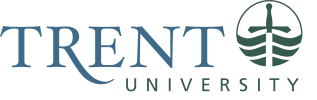 2019-20Meeting date: Wednesday February 26, 2020Location: Champlain G4 Agenda1. Chair’s Welcome2. Approval of agenda3. Approval of January 29th meeting minutes4. Motion: Be it resolved that the following question go to referendum: Do you support an annual non-refundable Career Ready Fee of $7.00 per term for full-time undergraduate students or $1.40 per course for part-time undergraduate students?5. Motion:  Be it resolved that the following question go to referendum: Do you support an annual non-refundable Off Campus Housing Support Fee of $7.00 per term for full time and $1.40 per course for part time undergraduate & graduate students?6. Student Wellness Centre Budgets (Stewart Engelberg, Director of Wellness Centre)7. Food Services Budget (Mark Murdoch, Director of Food Services)8. AVP Students Update9. Round Table Updates10. Other business11. AdjournmentIn attendance: Melanie Buddle (Chair), Nona Robinson (AVP Students), Lesley Hulcoop (Secretary), Rachel Smylie (TCSA), Mark Murdoch (Foodservices), Johanna Hart (Campus Programs), Jaime Waite (TC), Gytha Chapman (LEC), Jordon Williams (TGSA), Jessica Evans (TI), Stewart Engelberg (Wellness), Garae Goodman (GC) and Ropa Mungwari (TISA).Regrets: No regretsAbsent: Jessica Frappier (TUNA), Ryan McNeil-Smith (OC) and Adrianna Long (CC)1. Chair’s Welcome – Melanie Buddle2. Approval of AgendaMoved by Rachel Smylie. Seconded by Gytha Chapman.  All in Favor.3. Approval of January 29th meeting minutesMoved by Ropa Mungwari. Seconded by Jessica Evans. 2 abstentions. Motion passed.4. Motion: Be it resolved that the following question go to referendum: Do you support an annual non-refundable Career Ready Fee of $7.00 per term for full-time undergraduate students or $1.40 per course for part-time undergraduate students?Moved by Rachel Smylie. Seconded by Ropa Mungwari.  5 in favor. 1 abstention. Motion passed.5. Motion:  Be it resolved that the following question go to referendum: Do you support an annual non-refundable Off Campus Housing Support Fee of $7.00 per term for full time and $1.40 per course for part time undergraduate & graduate students?Moved by Jordon Williams. Seconded by Gytha Chapman.  5 in favor. 1 abstention. Motion passed.6. Student Wellness Centre Budgets (Stewart Engelberg, Director of Wellness Centre)Not asking for an increase above the Consumer Price Index (CPI) of 1.9%.Increased counselling by 2 days a week, to meet resources as student enrollment increases.  Increased the Student Accessibility Services (SAS) staff over the summer months to give students the opportunity to register with SAS in the summer.There is no OHIP recovery for nurse practitioners so unfortunately they are expensive (Physician run clinics can claim salaries for nurse practitioners but not University run clinics).We are under budget on the Health Services budget. We like to have a surplus for this budget so we can cover contingencies such as a pandemic, or government funding cuts. For example, we are dependent on the Mental Health Workers Grant to pay for a mental health nurse.Approval of Wellness Centre budgets as presented for information purposes. Moved by Gytha Chapman, seconded by Jaime Waite. All in favor.  7. Food Services Budget (Mark Murdoch, Director of Food Services)Trent Durham has a new residence building which has resulted in increased food services.Durham has a lot of new start up costs, so they will lose a bit of money for their first year.Budget increase 1.5% which is lower than CPIStill going to have food truck festival and 10 free meals during Orientation week.Approval of Food Services budget as presented for information purposes. Moved by Gytha Chapman, seconded by Jordon Williams.  All in favor.  8. AVP Students UpdateCoronavirus (COVID-19)You will find updates about public health planning, screening information and virus prevention on the coronavirus news tabPossible Labour DisruptionCUPE unit 1 and the University are in negotiation. Unit 2 is required to cross picket lines, but are not to do CUPE 1 work.The strike deadline is March 1st. Transit won’t cross picket lines so we are looking at how to manage accessibility issues.Will also need to look at medication deliveries as Fed ex and UPS will not cross picket lines.If there is a long strike, the University will need to look at academic regulations.Information and updates can be found on the CUPE update news tab9.  Round Table UpdatesSpiritual Affairs Committee – Updated the Spiritual Affairs terms of reference. Added representatives from TISA, Trent International, and Accessibility Office. Traill College – Super Smash Bros. tournament is tomorrow night. We have appointed a graduate and off campus representative to our Cabinet. Cabinet has been working on accessibility and inclusivity.  TGSA – Will be hiring a staff member to help with administration and paperwork.  We had an election and had a much higher turnout than last year.  We will be having a pub night in Durham with graduate students. Also trying to work more with undergraduates.Food Services – Completed request for proposals for Durham.  The Trend also is requesting proposals.  Thai Express to be replaced, hopefully with a food vendor with more international and halal options. Next week is “no paper cup” or “breaking up with the paper cup” week. Tim’s, TCSA, and Food Services will offer free cups and then cups will be for sale after these run out.  In addition, on March 24 we will be having a contest for the use of eco trays. There will be draw for money being added on your Trent card.TISA – Many events over the next weeks for TISA and all its regional  groups: TACSU Talks, a TACSU Panel, TACSU open mike, TSEAO Flavours and Colours Party, TACSU and TASA Party, SAAT Carnival, a HOLA Café Con Lech, TACSU formal, Cultural Outreach Show, Cultural Outreach After-Party, TSEAO Vietnam Night, and SAAT formal.Lady Eaton – Tomorrow is a free pancake breakfast and Friday is “Sweet Treats for Solidarity”, a bake sale in support of Wet’suwet’en and that evening is a mindfulness workshop. Next Tuesday we are hosting a tenant rights workshop and our formal is on March 19.Trent International – Because of the Coronavirus, we have had to cancel some of our recruitment trips so this may affect our enrollment numbers this Fall.  On March 3 we are holding a permanent residency workshop. We are having a representative from the CRA do two sessions on how to file taxes in Canada.  On March 27 is the TI/TISA Gala.TCSA – We are holding a Graduate/Undergraduate information session in collaboration with the TGSA.  The March election process is underway.Gzowski – For upcoming events, please see our Facebook page. Our formal is on March 20.Colleges – The College Subcommittee has met twice.  The College reserve fund has taken requests for foundational one time only requests.  On February 29, visiting author Kelly Armstrong will be hosting a book reading at Lady Eaton College.  Lady Eaton College is also hosting the Marjory Seeley Women in Leadership Luncheon on March 8th.  Gzowski College will be hosting a journalist’s workshop on February 28, featuring journalists Luis Najera, and James Cullingham. On February 27, there will be a screening of the documentary film “The Cost of Freedom: Refugee Journalists in Canada”.  On March 5, Gzowski, WUSC and FPHL are holding a “Shine a Light”, a vigil in honour of our Indigenous and global sisters.Student Affairs – Coffee and Islam is happening at the Pit this afternoon. The Seasoned Spoon is having a community meal for members and will vote in new Board members. Rebound hiring is happening.  Orientation Leaders are hired, but the applications have re-opened for Traill O-Leaders.  Trent International is still accepting applicants for Cultural Assistants.  10. No Other business11. AdjournmentMoved by Rachel Smylie, seconded by Gytha Chapman